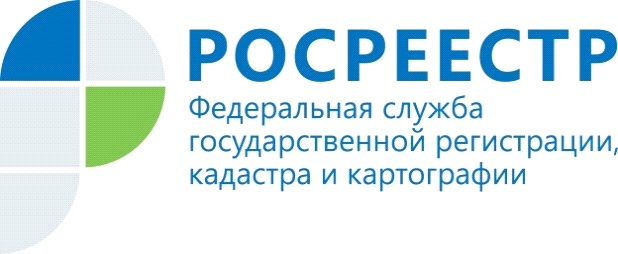 Сервис «Земля для стройки»:  выбор участка для жилищного строительства онлайнВ рамках работы сервиса «Земля для стройки» Росреестр заключил соглашения с 43 субъектами РФ для размещения на Публичной кадастровой карте (ПКК) сведений об участках, пригодных для жилищного строительства, в том числе, и с Правительством Республики Алтай.Тестирование технологии началось в феврале 2021 года на территории четырех регионов – Пермский край, Самарская и Псковская области, Республика Татарстан. В настоящее время количество субъектов, подключенных к сервису «Земля для стройки», увеличилось более чем в 10 раз.В рамках соглашения, которое Росреестр заключает с исполнительными органами власти субъектов Российской Федерации, уполномоченные органы того или иного региона направляют в Федеральную кадастровую палату (ФКП) Росреестра сведения об участках, пригодных для вовлечения в жилищное строительство. ФКП как оператор ПКК размещает на ней эти данные.Далее лицо, которое заинтересовалось в приобретении конкретного участка, направляет посредством сервиса «Земля для стройки» информацию о себе в ответственный уполномоченный орган. Тот, в свою очередь, определяет статус собственности участка (федеральная, региональная, муниципальная, неразграниченная собственность) и в зависимости от этого далее распределяет заявку.После проходит электронный аукцион, по итогам которого победитель оформляет право пользования на конкретный участок. В завершение уполномоченный орган направляет в ФКП обновленные сведения, чтобы уточнить на ПКК информацию об участках, которые возможно вовлечь в жилищное строительство.По состоянию на 1 мая 2021 года, на ПКК размещены сведения о 339 земельных участках площадью 15871,5 га, пригодных для жилищного строительства (167 участков – под индивидуальное жилищное строительство и 172 – под строительство многоквартирных домов). Из них заявки поступили по 60 участкам.На территории Республики Алтай определены 19 земельных участков и территорий в семи муниципальных образованиях, которые будут включены в сервис «Земля для стройки». К таким муниципальным образованиям отнесены г. Горно-Алтайск, Кош-Агачский район, Майминский район, Онгудайский район, Чемальский район, Усть-Канский район, Усть-Коксинский район,  общая площадь земельных участков составила 931 гектар.Материал подготовлен Управлением Росреестра по Республике Алтай